Załącznik nr 10 do zapytania ofertowegoLOKALIZACJA – droga powiatowa nr 1972D w m. Księginice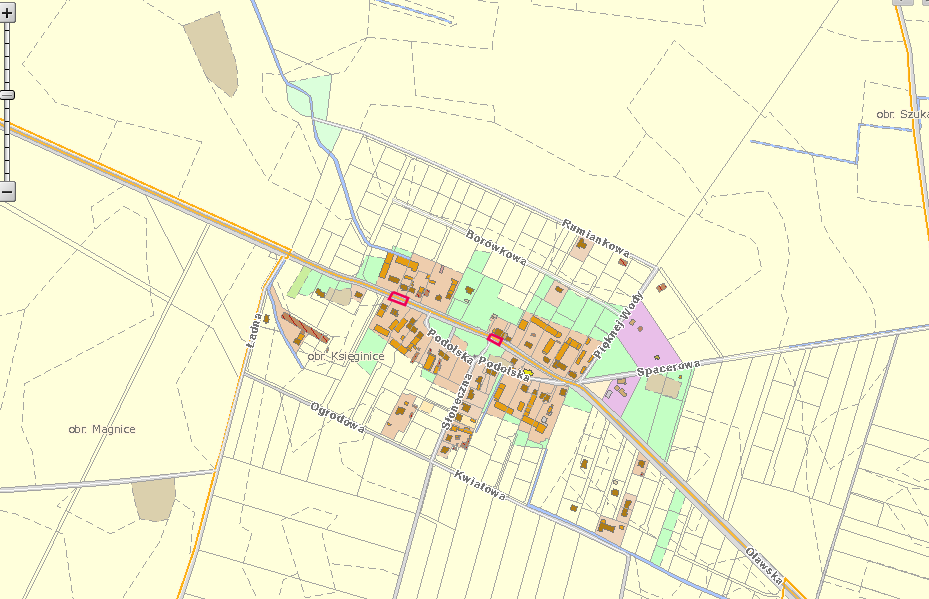 